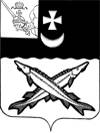 АДМИНИСТРАЦИЯ БЕЛОЗЕРСКОГО МУНИЦИПАЛЬНОГО РАЙОНА ВОЛОГОДСКОЙ ОБЛАСТИП О С Т А Н О В Л Е Н И ЕОт 19.11.2019  № 561ПОСТАНОВЛЯЮ:           1.Внести в план реализации муниципальной программы «Развитие и совершенствование сети автомобильных дорог общего пользования муниципального значения Белозерского муниципального района на 2019-2021 годы», утвержденный постановлением администрации района от 06.12.2018 №601 изменение, изложив его в новой редакции, согласно приложению к настоящему постановлению.   2.Настоящее  постановление  подлежит размещению на официальном сайте Белозерского  муниципального  района  в  информационно-телекоммуникационной   сети  «Интернет».Руководитель администрации района:                                         Д.А.Соловьев                                                                                                                   Приложение к постановлению                                                                                                                    администрации района от  19.11.2019   № 561                                                                                                                   «Приложение к постановлению администрации района                                                                                                                   от 06.12.2018 №601План реализации муниципальной программы  «Развитие и совершенствование сети автомобильных дорог общего пользования муниципального значения Белозерского муниципального района на 2019-2021 годы»                                                                                                                                                                                                                 »О внесении изменения в постановление администрации района от 06.12.2018 № 601 Наименование подпрограммы, основного мероприятия, мероприятий, реализуемых в рамках основного мероприятияОтветственный исполнитель (Ф.И.О., должность)СрокСрокОжидаемый непосредственный результат (краткое описание)Финансирование (тыс. руб.)     средства дорожного фонда          области / местный бюджетНаименование подпрограммы, основного мероприятия, мероприятий, реализуемых в рамках основного мероприятияОтветственный исполнитель (Ф.И.О., должность)начала реализацииокончания реализацииОжидаемый непосредственный результат (краткое описание)Финансирование (тыс. руб.)     средства дорожного фонда          области / местный бюджет1234561.Ремонт автодороги г. Белозерск ул. Свободы (участок с пересечения ул. Бр. Шамариных до пересечения с ул. Белозер) Администрация города Белозерска (по согласованию)16.04.201901.08.2019Ввод 0,7 км. отремонтированной дороги        10623,59610252,796 /370,8002.Ремонт автомобильной дороги Чулково-Березово Белозерского района (на участке Старое Село– БерезовоАдминистрация Белозерского муниципального района03.07.201930.10.2019Ввод 1,2 км. отремонтированной дороги       1426,454 815,300/611,154 3.Содержание сети автомобильных дорог районного значенияАдминистрация Белозерского муниципального района01.01.201931.12.2019Поддержание технического состояния автомобильных дорог      7837,561     0 / 7837,5614.Паспортизация автомобильных дорог на которые отсутствует регистрация праваУправление имущественных отношений Белозерского района01.01.201931.12.2019Увеличение протяженности автомобильных дорог общего пользования местного значения области, на которые зарегистрировано право         278,000       0 / 278,0005.Ремонт улично-дорожной сети западного района г. БелозерскаАдминистрация города Белозерска (по согласованию)01.09.201901.10.2019Ввод 0,08 км. отремонтированной дороги          0,00     0,00/ 0,006.Передача полномочий администрациям сельских поселений на осуществление дорожной деятельностиАдминистрация Белозерского муниципального района01.01.201931.12.2019Поддержание технического состояния автомобильных дорог       3842,600     0 / 3842,6007.Ремонт участка дороги расположенной по адресу: Вологодская область, город Белозерск, улица ОрловаАдминистрация города Белозерска (по согласованию)30.06.201930.11.2019Ввод 0,1 км.                                                                                                                                                                                                                                                                                                                                                                                                                                                                                                                                                                                                                                                                                                                                    отремонтированной дороги       253,204  247,204 / 6,0008.Разработка ПОДД:Населенные пункты Глушковского сельского поселения;Населенные пункты Куностьского сельского поселения;г.Белозерск: ул.3го Интернационала,                      ул.Советский проспект,                      ул.Карла Маркса,                      ул.Коммунистическая.АдминистрацияГлушковского сельского поселения,Администрация Куностьского сельского поселения,Администрация города Белозерска.05.09.201931.12.2019Разработка ПОДДобщей протяженностью28,765км, из них:Глушковское сельскоепоселение-7,265км;Куностьское сельское поселение-12,08км; г.Белозерск - 9,420км.       143,825      0/143,825        из них: Глушковское сельское    поселение- 36,325; Куностьское сельское поселение-60,400; г.Белозерск- 47,100.9.Приобретение дорожной техникиАдминистрациягородаБелозерска18.10.201931.12.2019Приобретение дорожной техники        640,000        0/640,000ИТОГОИТОГОИТОГОИТОГОИТОГО      25045,240